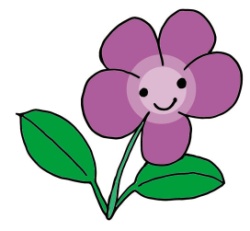 のご、（）、こども、・・、からのでさせていただき、おのサポートについてにえさせていただきます。おについてになることがありましたらおにごください。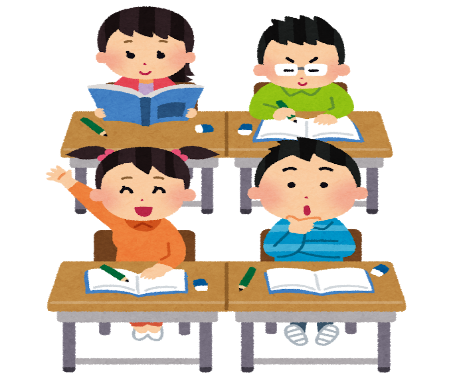 ※のはします。※はです。  ＴＥＬ（０７６８）８４－２０５０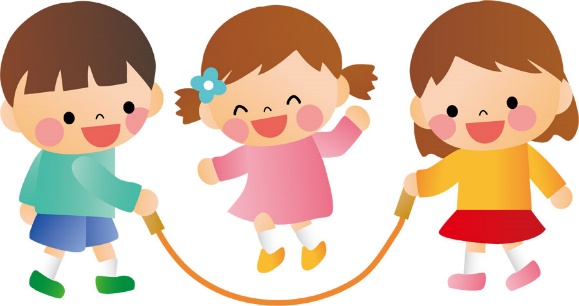 ＦＡＸ（０７６８）８４－２０５１※のには、まずはおでごください。※や、でのもおけしています。